Subject Overview: PE2022-2023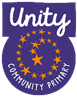 Autumn 1Autumn 2Spring 1Spring 2Summer 1Summer 2ReceptionFundamental Movement Skills through Physical Development sessions with MCFC all year Fundamental Movement Skills through   Physical Development sessions with MCFC all year Fundamental Movement Skills through   Physical Development sessions with MCFC all year Fundamental Movement Skills through   Physical Development sessions with MCFC all year Fundamental Movement Skills through   Physical Development sessions with MCFC all year Fundamental Movement Skills through   Physical Development sessions with MCFC all year Year 1Gymnastics:To be introduced to all the basic actions – rolling, travelling, jumping, weight on hands and balancing.Outdoor Games: (Mixed baskets) and fundamental skills Gymnastics: To be able to safely perform each of the basic actions in at least 3 ways showing increasing body control and developing stability skills. To be able to make different shapes and hold them.Outdoor Games: (Mixed baskets) and fundamental skills Dance:Year 1 Dance Unit Get Set 4PEOutdoor Games: Invasion gamesGymnastics:To be aware of the directions in which the basic actions are being performed – forwards, backwards, sideways, diagonalOutdoor Games: Sending and ReceivingGymnastics:To be able to show different balanced starting and finishing positions. To be able to perform some actions more slowly than othersOutdoor Games: Striking and FieldingGymnastics:To be able to perform a sequence of paired actions focusing on the transition from one action to the other with fluency. To be able to perform and link at least 3 balances on the floor including one inverted balance. Outdoor Games: AthleticsYear 2Gymnastics:To be able to perform the basic actions: travel, jump, roll, and take the weight of the body on the hands and develop balanceTo be able to perform each of these basic actions in at least 4 different ways on floor and apparatus.Outdoor Games:  Fundamental Skills Gymnastics:To be able to vary actions by focusing on different body shapes – tuck, pike, straddle on both floor and apparatus. To be able to explore and perform the 5 basic jumps with controlled landing. star, straight, tuck, split, straddleOutdoor Games: Ball skillsDance:Year 2 Unit  Get Set 4PEOutdoor Games:   Invasion GamesGymnastics:To be able to link one balanced position into another on a different part of the body keeping control and holding balances for at least 3 secondsOutdoor Games:   Sending and ReceivingGymnastics:link actions together in a short sequence of at 3 actions which can be repeated on both floor and apparatus Outdoor Games:  Striking and Fielding Gymnastics:To be able to perform individual actions or a sequence of at least 3 actions with a clear start and finish position. To ensure the sequence has clear shapes and is performed with a degree of fluencyOutdoor Games: Athletics  Year 3Gymnastics:To know how to safely select and perform at least 3 actions in a sequence and improve control and fluency of performance both on the floor and the apparatus (PM) Outdoor Games: Ball skillsGymnastics:To select and safely link at least 3 actions in a sequence demonstrating contrasting speed. To show tension and clarity of shape when balancing.Outdoor Games:   FootballDance:Year 3 Unit  Get Set 4PEOutdoor Games: HandballGymnastics:To demonstrate a clarity of shape and fluent links to other actions. To link at least 3 actions with at least one being a stable balanceOutdoor Games: Tennis  Gymnastics:To perform a sequence with a minimum of 3 actions with a focus on contrasting body shapes and changes of direction and dynamics. To demonstrate control and fluency in performanceOutdoor Games:  Cricket Gymnastcs:To demonstrate control and fluency in performanceOutdoor Games:   AthleticsYear 4Gymnastics:Get Set 4 PE Year 4 Gym Unit:To focus on different types of balances with differing pints of contact. To reduce the level of contact with the floor when moving from one balance to another Outdoor Games:FootballGymnastics:To select and link at least 3 actions in a sequence and improve control and fluency of performance to perform with increasing control and fluency on both floor and apparatusOutdoor Games:Basketball/NetballDance:Year 4 Unit  Get Set 4PEOutdoor Games:HandballSwimmingOutdoor Games:TennisSwimmingOutdoor Games:CricketSwimmingOutdoor Games:AthleticsYear 5Gymnastics:To select and link at least 4 actions in a sequence and ensure control and fluency of performance. To perform sequence with a start and finish position and focus on challenging oneselfOutdoor Games:FootballGymnastics:To link together a 4+ actions showing changes in speed and/or acceleration or deceleration whilst demonstrating a high degree of control and fluency. To perform this sequence demonstrating different pathways.Outdoor Games:Basketball/NetballDance:Year 5 Unit  Get Set 4PEOutdoor Games:HandballGymnastics:To use different basic actions to move in and out of a range of stable balances with contrasting body shapes and differing points of contact.Outdoor Games:TennisGymnastics:To perform a sequence of at least 4 actions with a focus on contrasting body shapes, symmetry and asymmetry. To demonstrate control fluency and precision in performanceOutdoor Games:CricketGymnastics:To demonstrate control fluency and precision in performanceOutdoor Games:AthleticsYear 6Outdoor Games:FootballOOAGhyll Head ResidentialOutdoor Games:Basketball/NetballlGymnastics:Get Set 4 PE Year 6 UnitDance:Year 6 Unit  Get Set 4PEOutdoor Games:HandballYoga:Get Set 4 PE Year 6 UnitOutdoor Games:TennisOutdoor Games:CricketLeadership: Sports Day design and lead Outdoor Games:AthleticsLeadership: Sports Day design and lead